附件1江苏省防雷减灾能力培训二期班日程安排2018年4月 南京注意事项：遵守作息时间和课堂纪律，课间休息不要大声喧哗。上课时手机请关机或设置在振动状态，不在教室内接听电话。教室内禁止吸烟，保持环境整洁、卫生，不损坏公物。用餐时间：早餐：6:00—8:00，中餐12:10—13:10，晚餐17:30-18:30。就餐地点：南京信息工程大学东苑食堂。附件2南京信息工程大学周边宾馆（1）报到乘车路线：南京站乘地铁3号线至泰冯路站再换乘地铁S8至南京信息工程大学站即到。     地铁3号线    （运营时间6:00--23:00）地铁S8        (运营时间6:00--22:00)（2）建议参训学员提前预定附近宾馆，部分宾馆距离学校较远，预定前请考虑实际情况。 附件3      江苏省防雷减灾能力培训二期班报到地图报到地址在南京信息工程大学南气宾馆。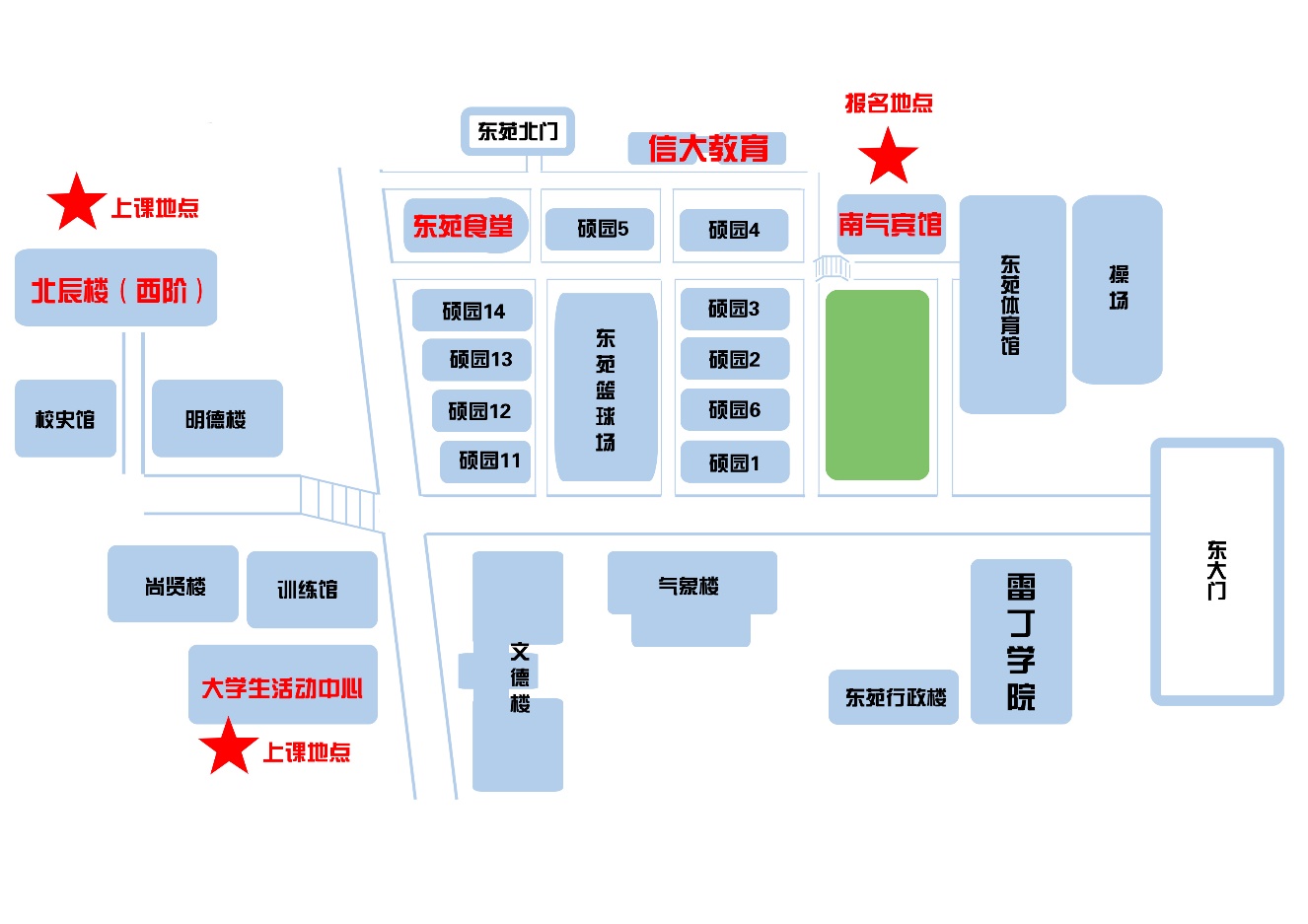 日 期时 间内 容主讲地 点4月13日13:30-16:30防雷检测法律法规及资质申报陈红兵大学生活动中心小剧场4月13日18:00-20:00雷电与防护基础知识肖稳安大学生活动中心小剧场4月14日8:45-11:45雷电与防护基础知识肖稳安北辰楼西阶4月14日13:30-17:00防雷检测仪器装备杨仲江北辰楼西阶4月15日8:45-11:45防雷装置检测标准规范冯民学北辰楼西阶4月15日13:30-17:00防雷现场检测及报告制作涂永高北辰楼西阶序号名称距离校门地址联系电话1南气宾馆南信大校内宁六路219号025-586998882南京尚优客宾馆距离北门320米浦口区盘锦花园028栋104室025-581810693福安宾馆距离北门400米浦口区盘锦花园26栋158506690794金晟湾快捷酒店距离东大门400米浦口区新华西路458号025-585590995怡莱酒店距离东大门500米浦口区杨新路1号025-570111886瑞庭商务酒店距离东大门600米浦口区杨新路5号025-577265767伊家主题宾馆距离东大门700米浦口区杨新路48号025-868100018七天优品酒店距离北门930米浦口区盘龙山庄10幢101室025-581508779三川宾馆距离北门1.4公里浦口区大厂杨新路108号025-5779992710南京金陵新城饭店距离东大门3公里六合区大厂园西路448号025-57018666